Приказ Министерства спорта РФ от 6 декабря 2022 г. № 1142 “Об утверждении примерной дополнительной образовательной программы спортивной подготовки по виду спорта «прыжки на батуте»2 марта 2023В соответствии с пунктом 21.1 статьи 6 Федерального закона от 4 декабря 2007 г. № 329-ФЗ «О физической культуре и спорте в Российской Федерации» (Собрание законодательства Российской Федерации, 2007, № 50, ст. 6242; 2011, № 50 ст. 7354; 2021, № 18, ст. 3071), частью 4 статьи 84 Федерального закона от 29 декабря 2012 г. № 273-ФЗ «Об образовании в Российской Федерации» (Собрание законодательства Российской Федерации, 2012, № 53, ст. 7598; 2021, № 18, ст. 3071) и пунктом 11 Порядка разработки и утверждения примерных дополнительных образовательных программ спортивной подготовки, утвержденного приказом Министерства спорта Российской Федерации от 7 июля 2022 г. № 579 (зарегистрирован Министерством юстиции Российской Федерации 5 августа 2022 г., регистрационный № 69543), приказываю:1. Утвердить прилагаемую примерную дополнительную образовательную программу спортивной подготовки по виду спорта «прыжки на батуте».2. Настоящий приказ вступает в силу с 1 января 2023 года.3. Контроль за исполнением настоящего приказа возложить на заместителя Министра спорта Российской Федерации А.А. Морозова.УТВЕРЖДЕНА
приказом Минспорта России
от 6 декабря 2022 г. № 1142Примерная дополнительная образовательная программа спортивной подготовки по виду спорта «прыжки на батуте»                                                        УТВЕРЖДАЮ                                               __________________________                                                 наименование должности                                                руководителя организации,                                               реализующей дополнительную                                                образовательную программу                                                   спортивной подготовки                                           ______________________________                                            (подпись) (инициалы, фамилия)                                                _______________20__г.      Дополнительная образовательная программа спортивной подготовки                      по виду спорта «______________________»                                     (указывается наименование                                            вида спорта)                           I. Общие положения     1. Дополнительная образовательная программа   спортивной  подготовкипо виду спорта «____________________________________» (далее - Программа)                (указывается наименование вида спорта)предназначена    для    организации   образовательной     деятельности поспортивной подготовке _____________________________ с учетом совокупности                         (указывается наименование                           спортивной дисциплины)минимальных    требований    к   спортивной   подготовке,    определенныхфедеральным стандартом спортивной подготовки по виду  спорта  «прыжки  набатуте», утвержденным приказом Минспорта России от  31  октября   2022 г.№ 878 (1) (далее - ФССП).     2. Целью Программы является  достижение  спортивных   результатов наоснове   соблюдения   спортивных    и    педагогических    принципов    вучебно-тренировочном процессе в условиях многолетнего,  круглогодичного  ипоэтапного процесса спортивной подготовки ______________________________.                                        (указываются иные цели Программы) II. Характеристика дополнительной образовательной программы спортивной                               подготовки     3.  Сроки  реализации  этапов  спортивной  подготовки  и  возрастныеграницы лиц, проходящих спортивную подготовку, количество лиц, проходящихспортивную    подготовку    в   группах   на этапах спортивной подготовки________________________________.(указываются с учетом приложения            № 1 к ФССП)     4. Объем Программы ________________________________________________.                           (указывается с учетом приложения № 2 к ФССП)     5.   Виды   (формы)   обучения,   применяющиеся       при реализациидополнительной образовательной программы спортивной подготовки:     учебно-тренировочные занятия ______________________________________;                                   (указываются применяемые виды (формы)                                учебно-тренировочных занятий (групповые,                                     индивидуальные, смешанные и иные)     учебно-тренировочные мероприятия __________________________________;                             (указываются с учетом приложения № 3 к ФССП)     спортивные соревнования ___________________________________________;                                (указываются с учетом главы III ФССП                                    и приложения № 4 к ФССП)_________________________________________________________________________                (указываются иные виды (формы) обучения)     6. Годовой учебно-тренировочный план _______________________________                                          (указывается с учетом пункта 15                                       ФССП, приложений № 2 и № 5 к ФССП)(рекомендуемый    образец    приведен   в  приложении  № 1  к   примернойдополнительной образовательной программе спортивной  подготовки  по  видуспорта «прыжки на батуте» (далее - Примерная программа).     7. Календарный план  воспитательной  работы  (рекомендуемый  образецприведен в приложении № 2 к Примерной программе).     8. План мероприятий, направленный на предотвращение допинга в спортеи борьбу с  ним  (рекомендуемый  образец  приведен  в    приложении № 3 кПримерной программе).     9. Планы инструкторской и судейской практики ______________________.                                                  (указывается по этапам                                                   спортивной подготовки)     10. Планы медицинских, медико-биологических мероприятий и применениявосстановительных средств ______________________________________________.                             (указывается по этапам и годам спортивной                                              подготовки)                          III. Система контроля     11. По итогам освоения Программы применительно к  этапам  спортивнойподготовки лицу, проходящему спортивную подготовку (далее - обучающийся),необходимо  выполнить  следующие  требования  к  результатам  прохожденияПрограммы, в том числе, к участию в спортивных соревнованиях:     11.1. На этапе начальной подготовки:     изучить основы безопасного поведения при занятиях спортом;     повысить уровень физической подготовленности;     овладеть основами техники вида спорта «прыжки на батуте»;     получить общие знания об антидопинговых правилах;     соблюдать антидопинговые правила;     принять участие в официальных спортивных соревнованиях;     ежегодно выполнять контрольно-переводные  нормативы  (испытания)  повидам спортивной подготовки;     получить  уровень  спортивной  квалификации   (спортивный   разряд),необходимый для зачисления и перевода на учебно-тренировочной этап  (этапспортивной специализации).     11.2.    На    учебно-тренировочном    этапе       (этапе спортивнойспециализации):     повышать уровень физической, технической, тактической, теоретическойи психологической подготовленности;     изучить правила безопасности при занятиях видом  спорта  «прыжки  набатуте» и успешно применять их  в  ходе  проведения  учебно-тренировочныхзанятий и участия в спортивных соревнованиях;     соблюдать режим учебно-тренировочных занятий;     изучить основные методы саморегуляции и самоконтроля;     овладеть общими  теоретическими  знаниями  о  правилах  вида  спорта«прыжки на батуте»;     изучить антидопинговые правила;     соблюдать антидопинговые правила и не иметь их нарушений;     ежегодно выполнять контрольно-переводные  нормативы  (испытания)  повидам спортивной подготовки;     принимать участие в официальных  спортивных  соревнованиях  не  нижеуровня спортивных  соревнований  муниципального  образования  на  первом,втором и третьем году;     принимать участие в официальных  спортивных  соревнованиях  не  нижеуровня спортивных соревнований субъекта Российской Федерации,  начиная  счетвертого года;     получить  уровень  спортивной  квалификации   (спортивный   разряд),необходимый  для  зачисления  и  перевода   на   этап   совершенствованияспортивного мастерства.     11.3. На этапе совершенствования спортивного мастерства:     повышать уровень физической, технической, тактической, теоретическойи психологической подготовленности;     соблюдать    режим     учебно-тренировочных         занятий (включаясамостоятельную подготовку),  спортивных  мероприятий,   восстановления ипитания;     приобрести знания и навыки оказания первой доврачебной помощи;     овладеть теоретическими знаниями о правилах вида спорта  «прыжки  набатуте»;     выполнить план индивидуальной подготовки;     закрепить и углубить знания антидопинговых правил;     соблюдать антидопинговые правила и не иметь их нарушений;     ежегодно выполнять контрольно-переводные  нормативы  (испытания)  повидам спортивной подготовки;     демонстрировать  высокие   спортивные   результаты   в   официальныхспортивных соревнованиях;     показывать  результаты,   соответствующие   присвоению   спортивногоразряда «кандидат в мастера спорта» не реже одного раза в два года;     принимать участие в официальных  спортивных  соревнованиях  не  нижеуровня межрегиональных спортивных соревнований;     необходимый для зачисления и перевода на  этап  высшего  спортивногомастерства.#     11.4. На этапе высшего спортивного мастерства:     совершенствовать уровень общей физической и специальной  физической,технической,     тактической,     теоретической     и     психологическойподготовленности;     соблюдать    режим     учебно-тренировочных         занятий (включаясамостоятельную подготовку),  спортивных  мероприятий,   восстановления ипитания;     выполнить план индивидуальной подготовки;     знать и соблюдать антидопинговые правила, не иметь  нарушений  такихправил;     ежегодно выполнять контрольно-переводные  нормативы  (испытания)  повидам спортивной подготовки;     принимать участие в официальных  спортивных  соревнованиях  не  нижеуровня всероссийских спортивных соревнований;     показывать результаты, соответствующие присвоению спортивного звания«мастер спорта России» или выполнять нормы и требования, необходимые  дляприсвоения  спортивного  звания  «мастер  спорта  России   международногокласса» не реже одного раза в два года;     достичь  результатов  уровня  спортивной  сборной  команды  субъектаРоссийской  Федерации  и  (или)  спортивной  сборной  команды  РоссийскойФедерации;     демонстрировать высокие  спортивные  результаты  в  межрегиональных,всероссийских и международных официальных спортивных соревнованиях.     12. Оценка результатов освоения Программы сопровождается аттестациейобучающихся, проводимой организацией, реализующей  Программу,  на  основеразработанных комплексов контрольных упражнений, перечня тестов  и  (или)вопросов по видам  подготовки,  не  связанным  с  физическими  нагрузками(далее - тесты), а также с  учетом  результатов  участия   обучающегося вспортивных  соревнованиях  и  достижения   им     соответствующего уровняспортивной квалификации.     13. Контрольные и  контрольно-переводные  нормативы   (испытания) повидам спортивной подготовки _____________________________________________                            (указываются комплексы контрольных упражнений                              с учетом приложений №№ 6-9 к ФССП и тесты)и   уровень   спортивной  квалификации  обучающихся  по  годам  и  этапамспортивной подготовки __________________________________________________.                        (указывается с учетом приложений №№ 7-9 к ФССП)      IV. Рабочая программа по виду спорта (спортивной дисциплине)     14. Программный материал для учебно-тренировочных занятий по каждомуэтапу спортивной подготовки ____________________________________________.                            (указывается описание учебно-тренировочного                              процесса по этапам спортивной подготовки)     15. Учебно-тематический план _______________________________________                                    (указывается по этапам спортивной                                      подготовки и включает темы по                                         теоретической подготовке)(рекомендуемый образец приведен в приложении № 4 к Примерной программе).     V. Особенности осуществления спортивной подготовки по отдельным                         спортивным дисциплинам     16. К особенностям осуществления спортивной подготовки по спортивнымдисциплинам вида спорта «________________» относятся ___________________.                 (указывается наименование          (указываются с учетом                    вида спорта, спортивной             главы V ФССП)                          дисциплины)     VI. Условия реализации дополнительной образовательной программы                          спортивной подготовки     17. Материально-технические условия реализации Программы________________________________________________________________________.(указываются материально-техническая база и (или) объекты инфраструктуры,   оборудование и спортивный инвентарь, спортивная экипировка с учетом     пункта 14 и приложений №№ 10 - 11 к ФССП для реализуемых этапов                         спортивной подготовки)     18. Кадровые условия реализации Программы:     укомплектованность Организации педагогическими, руководящими и инымиработниками ____________________________________________________________;                     (указывается с учетом подпункта 13.2 ФССП)     уровень  квалификации  тренеров-преподавателей  и  иных   работниковОрганизации ____________________________________________________________;                     (указывается с учетом подпункта 13.1 ФССП)     непрерывность  профессионального  развития   тренеров-преподавателейОрганизации.     19. Информационно-методические   условия   реализации      Программы________________________________________________________________________.    (указываются применяемые комплексы информационных образовательныхресурсов, в том числе цифровые образовательные ресурсы, а также перечень                информационно-методического обеспечения)------------------------------(1) (зарегистрирован Минюстом России 5 декабря 2022 г., регистрационный № 71350).------------------------------Приложение № 1
к примерной дополнительной
образовательной программе
спортивной подготовки
по виду спорта «прыжки на батуте»,
утвержденной приказом
Минспорта России
от 6 декабря 2022 г. № 1142(рекомендуемый образец)Годовой учебно-тренировочный планПриложение № 2
к примерной дополнительной
образовательной программе
спортивной подготовки
по виду спорта «прыжки на батуте»,
утвержденной приказом
Минспорта России
от 6 декабря 2022 г. № 1142(рекомендуемый образец)Календарный план воспитательной работыПриложение № 3
к примерной дополнительной
образовательной программе
спортивной подготовки
по виду спорта «прыжки на батуте»,
утвержденной приказом
Минспорта России
от 6 декабря 2022 г. № 1142(рекомендуемый образец)План мероприятий, направленный на предотвращение допинга в спорте и борьбу с нимПриложение № 4
к примерной дополнительной
образовательной программе
спортивной подготовки
по виду спорта «прыжки на батуте»,
утвержденной приказом
Минспорта России
от 6 декабря 2022 г. № 1142(рекомендуемый образец)Учебно-тематический планМинистрО.В. Матыцин№ п/пВиды подготовки и иные мероприятияЭтапы и годы подготовкиЭтапы и годы подготовкиЭтапы и годы подготовкиЭтапы и годы подготовкиЭтапы и годы подготовкиЭтапы и годы подготовки№ п/пВиды подготовки и иные мероприятияЭтап начальной подготовкиЭтап начальной подготовкиУчебно-тренировочный этап (этап спортивной специализации)Учебно-тренировочный этап (этап спортивной специализации)Этап совершенствования спортивного мастерстваЭтап высшего спортивного мастерства№ п/пВиды подготовки и иные мероприятияДо годаСвыше годаДо трех летСвыше трех летЭтап совершенствования спортивного мастерстваЭтап высшего спортивного мастерства№ п/пВиды подготовки и иные мероприятияНедельная нагрузка в часахНедельная нагрузка в часахНедельная нагрузка в часахНедельная нагрузка в часахНедельная нагрузка в часахНедельная нагрузка в часах№ п/пВиды подготовки и иные мероприятия№ п/пВиды подготовки и иные мероприятияМаксимальная продолжительность одного учебно-тренировочного занятия в часахМаксимальная продолжительность одного учебно-тренировочного занятия в часахМаксимальная продолжительность одного учебно-тренировочного занятия в часахМаксимальная продолжительность одного учебно-тренировочного занятия в часахМаксимальная продолжительность одного учебно-тренировочного занятия в часахМаксимальная продолжительность одного учебно-тренировочного занятия в часах№ п/пВиды подготовки и иные мероприятия№ п/пВиды подготовки и иные мероприятияНаполняемость групп (человек)Наполняемость групп (человек)Наполняемость групп (человек)Наполняемость групп (человек)Наполняемость групп (человек)Наполняемость групп (человек)№ п/пВиды подготовки и иные мероприятия1.Общая физическая подготовка2.Специальная физическая подготовка3.Участие в спортивных соревнованиях4.Техническая подготовка5.Тактическая подготовка6.Теоретическая подготовка7.Психологическая подготовка8.Контрольные мероприятия (тестирование и контроль)9.Инструкторская практика10.Судейская практика11.Медицинские, медико-биологические мероприятия12.Восстановительные мероприятияОбщее количество часов в годОбщее количество часов в год№ п/пНаправление работыМероприятияСроки проведения1.Профориентационная деятельностьПрофориентационная деятельностьПрофориентационная деятельность1.1.Судейская практикаУчастие в спортивных соревнованиях различного уровня, в рамках которых предусмотрено: - практическое и теоретическое изучение и применение правил вида спорта и терминологии, принятой в виде спорта; - приобретение навыков судейства и проведения спортивных соревнований в качестве помощника спортивного судьи и (или) помощника секретаря спортивных соревнований; - приобретение навыков самостоятельного судейства спортивных соревнований; - формирование уважительного отношения к решениям спортивных судей; - ...В течение года1.2.Инструкторская практикаУчебно-тренировочные занятия, в рамках которых предусмотрено: - освоение навыков организации и проведения учебно-тренировочных занятий в качестве помощника тренера-преподавателя, инструктора; - составление конспекта учебно-тренировочного занятия в соответствии с поставленной задачей; - формирование навыков наставничества; - формирование сознательного отношения к учебно-тренировочному и соревновательному процессам; - формирование склонности к педагогической работе; - ...В течение года1.3..........2.ЗдоровьесбережениеЗдоровьесбережениеЗдоровьесбережение2.1.Организация и проведение мероприятий, направленных на формирование здорового образа жизниДни здоровья и спорта, в рамках которых предусмотрено: - формирование знаний и умений в проведении дней здоровья и спорта, спортивных фестивалей (написание положений, требований, регламентов к организации и проведению мероприятий, ведение протоколов); - подготовка пропагандистских акций по формированию здорового образа жизни средствами различных видов спорта; - ...В течение года2.2.Режим питания и отдыхаПрактическая деятельность и восстановительные процессы обучающихся: - формирование навыков правильного режима дня с учетом спортивного режима (продолжительности учебно-тренировочного процесса, периодов сна, отдыха, восстановительных мероприятий после тренировки, оптимальное питание, профилактика переутомления и травм, поддержка физических кондиций, знание способов закаливания и укрепления иммунитета); - ...В течение года2.3.........3.Патриотическое воспитание обучающихсяПатриотическое воспитание обучающихсяПатриотическое воспитание обучающихся3.1.Теоретическая подготовка (воспитание патриотизма, чувства ответственности перед Родиной, гордости за свой край, свою Родину, уважение государственных символов (герб, флаг, гимн), готовность к служению Отечеству, его защите на примере роли, традиций и развития вида спорта в современном обществе, легендарных спортсменов в Российской Федерации, в регионе, культура поведения болельщиков и спортсменов на соревнованиях)Беседы, встречи, диспуты, другие мероприятия с приглашением именитых спортсменов, тренеров и ветеранов спорта с обучающимися и иные мероприятия, определяемые организацией, реализующей дополнительную образовательную программу спортивной подготовкиВ течение года3.2.Практическая подготовка (участие в физкультурных мероприятиях и спортивных соревнованиях и иных мероприятиях)Участие в: - физкультурных и спортивно-массовых мероприятиях, спортивных соревнованиях, в том числе в парадах, церемониях открытия (закрытия), награждения на указанных мероприятиях; - тематических физкультурно-спортивных праздниках, организуемых в том числе организацией, реализующей дополнительные образовательные программы спортивной подготовки; - ...В течение года3.3..........4.Развитие творческого мышленияРазвитие творческого мышленияРазвитие творческого мышления4.1.Практическая подготовка (формирование умений и навыков, способствующих достижению спортивных результатов)Семинары, мастер-классы, показательные выступления для обучающихся, направленные на: - формирование умений и навыков, способствующих достижению спортивных результатов; - развитие навыков юных спортсменов и их мотивации к формированию культуры спортивного поведения, воспитания толерантности и взаимоуважения; - правомерное поведение болельщиков; - расширение общего кругозора юных спортсменов; - ...В течение года4.2..........5.Другое направление работы, определяемое организацией, реализующей дополнительные образовательные программы спортивной подготовки......Этап спортивной подготовкиСодержание мероприятия и его формаСроки проведенияРекомендации по проведению мероприятийЭтап начальной подготовки.........Учебно-тренировочный этап (этап спортивной специализации).........Этапы совершенствования спортивного мастерства и высшего спортивного мастерства.........Этап спортивной подготовкиТемы по теоретической подготовкеОбъем времени в год (минут)Сроки проведенияКраткое содержаниеЭтап начальной подготовкиВсего на этапе начальной подготовки до одного года обучения/ свыше одного года обучения: 120/180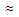 Этап начальной подготовкиИстория возникновения вида спорта и его развитие 13/20сентябрьЗарождение и развитие вида спорта. Автобиографии выдающихся спортсменов. Чемпионы и призеры Олимпийских игр.Этап начальной подготовкиФизическая культура - важное средство физического развития и укрепления здоровья человека 13/20октябрьПонятие о физической культуре и спорте. Формы физической культуры. Физическая культура как средство воспитания трудолюбия, организованности, воли, нравственных качеств и жизненно важных умений и навыков.Этап начальной подготовкиГигиенические основы физической культуры и спорта, гигиена обучающихся при занятиях физической культурой и спортом 13/20ноябрьПонятие о гигиене и санитарии. Уход за телом, полостью рта и зубами. Гигиенические требования к одежде и обуви. Соблюдение гигиены на спортивных объектах.Этап начальной подготовкиЗакаливание организма 13/20декабрьЗнания и основные правила закаливания. Закаливание воздухом, водой, солнцем. Закаливание на занятиях физической культуры и спортом.Этап начальной подготовкиСамоконтроль в процессе занятий физической культуры и спортом 13/20январьОзнакомление с понятием о самоконтроле при занятиях физической культурой и спортом. Дневник самоконтроля. Его формы и содержание. Понятие о травматизме.Этап начальной подготовкиТеоретические основы обучения базовым элементам техники и тактики вида спорта- 13/20майПонятие о технических элементах вида спорта. Теоретические знания по технике их выполнения.Этап начальной подготовкиТеоретические основы судейства. Правила вида спорта 14/20июньПонятийность. Классификация спортивных соревнований. Команды (жесты) спортивных судей. Положение о спортивном соревновании. Организационная работа по подготовке спортивных соревнований. Состав и обязанности спортивных судейских бригад. Обязанности и права участников спортивных соревнований. Система зачета в спортивных соревнованиях по виду спорта.Этап начальной подготовкиРежим дня и питание обучающихся 14/20августРасписание учебно-тренировочного и учебного процесса. Роль питания в жизнедеятельности. Рациональное, сбалансированное питание.Этап начальной подготовкиОборудование и спортивный инвентарь по виду спорта 14/20ноябрь-майПравила эксплуатации и безопасного использования оборудования и спортивного инвентаря.............Учебно-тренировочный этап (этап спортивной специализации)Всего на учебно-тренировочном этапе до трех лет обучения/ свыше трех лет обучения: 600/960Учебно-тренировочный этап (этап спортивной специализации)Роль и место физической культуры в формировании личностных качеств 70/107сентябрьФизическая культура и спорт как социальные феномены. Спорт - явление культурной жизни. Роль физической культуры в формировании личностных качеств человека. Воспитание волевых качеств, уверенности в собственных силах.Учебно-тренировочный этап (этап спортивной специализации)История возникновения олимпийского движения 70/107октябрьЗарождение олимпийского движения. Возрождение олимпийской идеи. Международный Олимпийский комитет (МОК).Учебно-тренировочный этап (этап спортивной специализации)Режим дня и питание обучающихся 70/107ноябрьРасписание учебно-тренировочного и учебного процесса. Роль питания в подготовке обучающихся к спортивным соревнованиям. Рациональное, сбалансированное питание.Учебно-тренировочный этап (этап спортивной специализации)Физиологические основы физической культуры 70/107декабрьСпортивная физиология. Классификация различных видов мышечной деятельности. Физиологическая характеристика состояний организма при спортивной деятельности. Физиологические механизмы развития двигательных навыков.Учебно-тренировочный этап (этап спортивной специализации)Учет соревновательной деятельности, самоанализ обучающегося 70/107январьСтруктура и содержание Дневника обучающегося. Классификация и типы спортивных соревнований.Учебно-тренировочный этап (этап спортивной специализации)Теоретические основы технико-тактической подготовки. Основы техники вида спорта 70/107майПонятийность. Спортивная техника и тактика. Двигательные представления. Методика обучения. Метод использования слова. Значение рациональной техники в достижении высокого спортивного результата.Учебно-тренировочный этап (этап спортивной специализации)Психологическая подготовка 60/106сентябрь-апрельХарактеристика психологической подготовки. Общая психологическая подготовка. Базовые волевые качества личности. Системные волевые качества личностиУчебно-тренировочный этап (этап спортивной специализации)Оборудование, спортивный инвентарь и экипировка по виду спорта 60/106декабрь-майКлассификация спортивного инвентаря и экипировки для вида спорта, подготовка к эксплуатации, уход и хранение. Подготовка инвентаря и экипировки к спортивным соревнованиям.Учебно-тренировочный этап (этап спортивной специализации)Правила вида спорта 60/106декабрь-майДеление участников по возрасту и полу. Права и обязанности участников спортивных соревнований. Правила поведения при участии в спортивных соревнованиях.............Этап совершенствования спортивного мастерстваВсего на этапе совершенствования спортивного мастерства: 1200Этап совершенствования спортивного мастерстваОлимпийское движение. Роль и место физической культуры в обществе. Состояние современного спорта 200сентябрьОлимпизм как метафизика спорта. Социокультурные процессы в современной России. Влияние олимпизма на развитие международных спортивных связей и системы спортивных соревнований, в том числе, по виду спорта.Этап совершенствования спортивного мастерстваПрофилактика травматизма. Перетренированность/ недотренированность 200октябрьПонятие травматизма. Синдром «перетренированности». Принципы спортивной подготовки.Этап совершенствования спортивного мастерстваУчет соревновательной деятельности, самоанализ обучающегося 200ноябрьИндивидуальный план спортивной подготовки. Ведение Дневника обучающегося. Классификация и типы спортивных соревнований. Понятия анализа, самоанализа учебно-тренировочной и соревновательной деятельности.Этап совершенствования спортивного мастерстваПсихологическая подготовка 200декабрьХарактеристика психологической подготовки. Общая психологическая подготовка. Базовые волевые качества личности. Системные волевые качества личности. Классификация средств и методов психологической подготовки обучающихся.Этап совершенствования спортивного мастерстваПодготовка обучающегося как многокомпонентный процесс 200январьСовременные тенденции совершенствования системы спортивной тренировки. Спортивные результаты - специфический и интегральный продукт соревновательной деятельности. Система спортивных соревнований. Система спортивной тренировки. Основные направления спортивной тренировки.Этап совершенствования спортивного мастерстваСпортивные соревнования как функциональное и структурное ядро спорта 200февраль-майОсновные функции и особенности спортивных соревнований. Общая структура спортивных соревнований. Судейство спортивных соревнований. Спортивные результаты. Классификация спортивных достижений.Этап совершенствования спортивного мастерстваВосстановительные средства и мероприятияв переходный период спортивной подготовкив переходный период спортивной подготовкиПедагогические средства восстановления: рациональное построение учебно-тренировочных занятий; рациональное чередование тренировочных нагрузок различной направленности; организация активного отдыха. Психологические средства восстановления: аутогенная тренировка; психорегулирующие воздействия; дыхательная гимнастика. Медикобиологические средства восстановления: питание; гигиенические и физиотерапевтические процедуры; баня; массаж; витамины. Особенности применения восстановительных средств.............Этап высшего спортивного мастерстваВсего на этапе высшего спортивного мастерства: 600Этап высшего спортивного мастерстваФизическое, патриотическое, нравственное, правовое и эстетическое воспитание в спорте. Их роль и содержание в спортивной деятельности 120сентябрьЗадачи, содержание и пути патриотического, нравственного, правового и эстетического воспитания на занятиях в сфере физической культуры и спорта. Патриотическое и нравственное воспитание. Правовое воспитание. Эстетическое воспитание.Этап высшего спортивного мастерстваСоциальные функции спорта 120октябрьСпецифические социальные функции спорта (эталонная и эвристическая). Общие социальные функции спорта (воспитательная, оздоровительная, эстетическая функции). Функция социальной интеграции и социализации личности.Учет соревновательной деятельности, самоанализ обучающегося 120ноябрьИндивидуальный план спортивной подготовки. Ведение Дневника обучающегося. Классификация и типы спортивных соревнований. Понятия анализа, самоанализа учебно-тренировочной и соревновательной деятельности.Подготовка обучающегося как многокомпонентный процесс 120декабрьСовременные тенденции совершенствования системы спортивной тренировки. Спортивные результаты - специфический и интегральный продукт соревновательной деятельности. Система спортивных соревнований. Система спортивной тренировки. Основные направления спортивной тренировки.Спортивные соревнования как функциональное и структурное ядро спорта 120майОсновные функции и особенности спортивных соревнований. Общая структура спортивных соревнований. Судейство спортивных соревнований. Спортивные результаты. Классификация спортивных достижений. Сравнительная характеристика некоторых видов спорта, различающихся по результатам соревновательной деятельностиВосстановительные средства и мероприятияв переходный период спортивной подготовкив переходный период спортивной подготовкиПедагогические средства восстановления: рациональное построение учебно-тренировочных занятий; рациональное чередование тренировочных нагрузок различной направленности; организация активного отдыха. Психологические средства восстановления: аутогенная тренировка; психорегулирующие воздействия; дыхательная гимнастика. Медико- биологические средства восстановления: питание; гигиенические и физиотерапевтические процедуры; баня; массаж; витамины. Особенности применения различных восстановительных средств. Организация восстановительных мероприятий в условиях учебно-тренировочных мероприятий